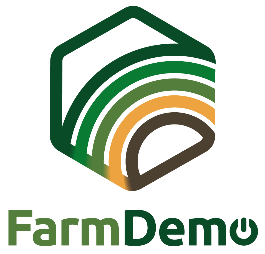 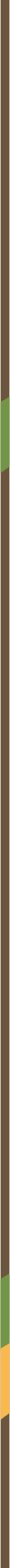 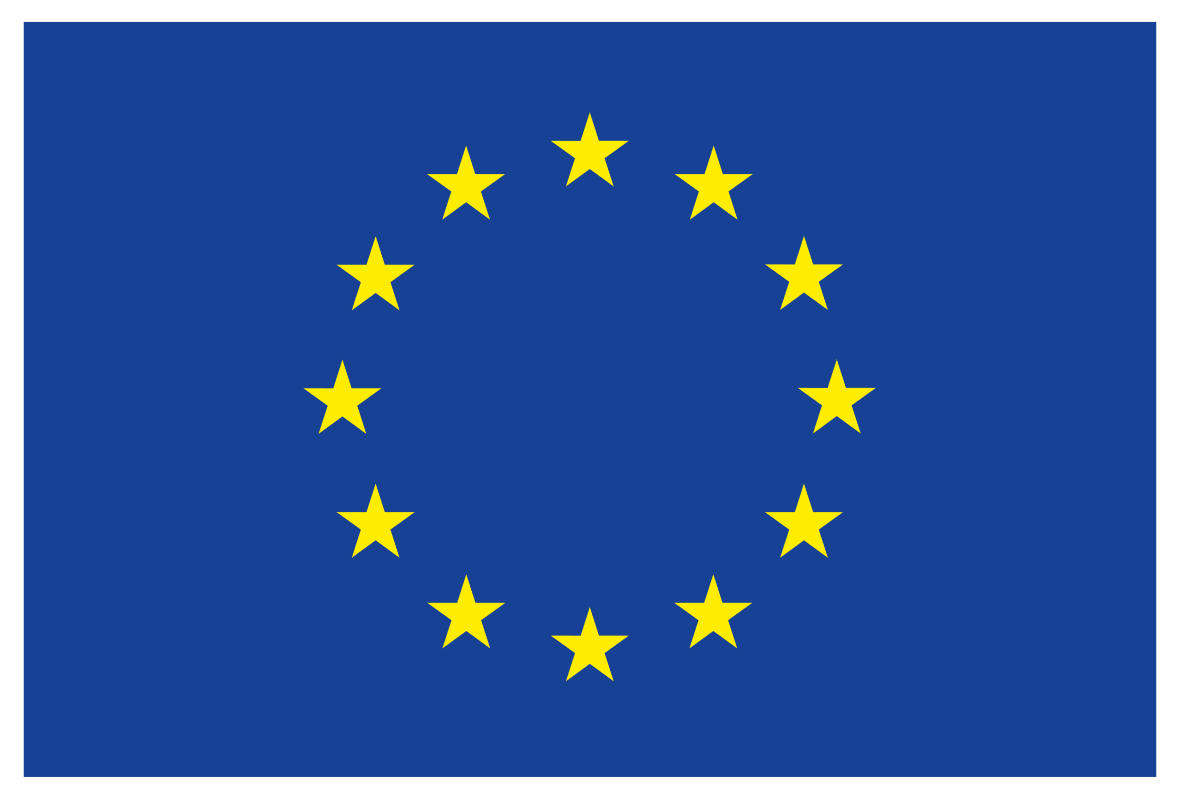 Прес-съобщение за (моля, напишете вида на демонстрационното събитие - семинар, демонстрация, открит ден на полето, работна среща, конференция, обучителна сесия, посещение на полето и др.)Проведено на дата на демонстрационно събитиеНа дата на демонстрационното събитие беше организирано вид на демонстрационното събитие: „заглавие на демонстрационното събитие“. Типът на демонстрационното събитие беше организиран от организатор(и) на демонстрационното събитие. 
На събитието присъстваха ……………… участници. Те бяха ……………………………………………………………………………………..…………… (моля, опишете вида на участниците).Ако е уместно: Събитието беше организирано в име на фермата домакин/местоположение.Целта на вида на демонстрационното събитие беше да  .......................................Типът на демонстрационното събитие обхваща следните основни теми:•   ....................................................................................................................................................................•   ....................................................................................................................................................................Темите бяха демонстрирани от .................................................................................................
...........................................................................................................................................................................По време на събитието, най-голям интерес предизвика ....................................................................................................................................................................................................................Снимки от събитието:Събитието беше организирано по проект  „Свързани в мрежи европейски ферми за стимулиране на взаимното обогатяване на знанията и използването на иновации чрез демонстрации" (NEFERTITI) финансиран по Програма Хоризонт 2020, от име на хъб в рамките на мрежата номер на мрежата „заглавие на мрежата“. Проектът NEFERTITI е уникална мрежа (одобрена за финансиране по програма „Хоризонт 2020“), включваща 32 партньори и координирана от Института по земеделски технологии (Association de Coordination Technique Agricole (ACTA)) - Франция. Продължителността на проекта е 4 години и 9 месеца  и ще приключи на 30.09.2023 г. Основната цел на проекта е да създаде тясно свързана мрежа от демонстрационни и пилотни ферми, имащи за цел подобряване на обмена на знания и взаимното обучение между участниците в демонстрационните събития, както и ефективно внедряване на иновации в селскостопанския сектор чрез взаимни демонстрации на техники организирани по теми. По проекта са създадени 10 интерактивни тематични мрежи, които обединяват 45 регионални хъба (центрове) включващи земеделски стопани организиращи демонстрации и институции свързани със земеделието (съветници, неправителствени организации, индустрия, образование, научни институти и политици в 17 държави. Допълнителна информация можете да намерите на уебсайта на проекта:
www.nefertiti-h2020.eu.Основните цели на мрежата номер на мрежа са ..........................................................
..........................................................................................................................................................................
Повече информация за членовете на хъба и дейностите му можете да намерите на: Връзка към страницата на хъба в платформата 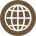 www.nefertiti-h2020.eu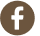 nefertiti.eu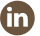 Nefertiti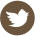 @nefertiti_eu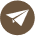 europe@acta.asso.fr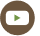 FarmDemo Channel